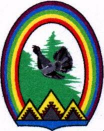 ДУМА ГОРОДА РАДУЖНЫЙХанты-Мансийского автономного округа – Югры РЕШЕНИЕот 28 сентября 2018 года                                                                              № 384О готовности образовательных организацийк новому 2018 – 2019 учебному году	Заслушав и обсудив информацию начальника управления образования и молодёжной политики администрации города Н.М. Мелкумовой о готовности образовательных учреждений города к новому 2018 – 2019 учебному году, Дума города решила:	Информацию о готовности образовательных организаций к новому 2018 – 2019 учебному году принять к сведению (Приложение).Председатель Думы города              	                                    Г.П. БорщёвПриложение к решению Думы городаот 28.09.2018 № 384ИНФОРМАЦИЯо готовности образовательных организаций к новому 2018 – 2019 учебному году	Сеть подведомственных управлению образования и молодежной политики образовательных организаций включает в себя 18 учреждений.	Среди них: 	-   6 общеобразовательных школ;	- 10 дошкольных образовательных организаций;	-  2 организации дополнительного образования.	К показателям готовности учреждений к новому учебному году относятся:	- уровень материально-технической обеспеченности образовательных организаций (в том числе проведение ремонтных работ);	- обеспечение безопасных условий пребывания обучающихся, воспитанников в образовательных организациях;	- укомплектованность кадрами;	- сформированность контингента обучающихся, воспитанников.	С января 2014 года задачи по оснащению образовательных организаций новым оборудованием, выполнению требований надзорных органов решаются в рамках муниципальных программ:	- «Развитие образования в городе Радужный на 2016 – 2020 годы»;	- «Защита населения и территорий от чрезвычайных ситуаций, обеспечение первичных мер пожарной безопасности в городе Радужный на 2016 – 2020 годы»;	- «Доступная среда в городе Радужный на 2016 – 2020 годы».  Общий объем средств, выделенных в рамках данных программ на подготовку к 2018 – 2019 учебному году, составил 20 081,8 тыс. рублей.  Средства выделены как за счет бюджета города Радужный, так и за счет договоров пожертвования денежных средств ПАО «Варьеганнефтегаз» и ООО РН «Юганскнефтегаз».  Средства направлены на:	- укрепление материально-технической базы – 1661,3 тыс. руб.;	- укрепление антитеррористической безопасности –799,6 тыс. руб.;	- укрепление санитарно-эпидемиологич. безопасности – 225,3 тыс. руб.;	- проведение текущего ремонта зданий и сооружений 4480,3 тыс. руб.;	- проведение противопожарных мероприятий –3961,3 тыс. руб.;	- обеспечение доступности объектов образования  для инвалидов  –1118,0 тыс. руб.;	- благоустройство территорий образовательных организаций (установка ограждений по периметру МБОУ СОШ № 5 и МБОУ СОШ № 6) – 7588,5 тыс. руб.;	- выполнение мероприятий по энергосбережению – 247,5 тыс. руб.	Ежегодно в период подготовки образовательных организаций, подведомственных управлению образования и молодежной политики администрации города Радужный к новому учебному году, осуществляется анализ имеющихся ресурсов, составляются планы по подготовке учреждений к учебному году. 	На обновление материально-технической базы привлекаются средства бюджета города Радужный, средства субвенций, предоставляемых из бюджета Ханты-Мансийского автономного округа – Югры, добровольные пожертвования и средства от оказания платных образовательных услуг.	К началу нового 2018 – 2019 учебного года за счет средств субвенций, предоставляемых из бюджета Ханты-Мансийского автономного округа – Югры и средств от оказания платных образовательных услуг в дошкольных образовательных организациях, пополнена предметно-пространственная среда легоконструкторами, игрушками и играми, развивающими у детей интеллектуальные качества, речевые способности, инициативность, самостоятельность и предпосылки  к учебной деятельности на общую сумму 6 221 тыс.рублей.	Информационно-техническая база дошкольных образовательных организаций отвечает современным требованиям образования (имеется выход в Интернет, созданы сайты, электронная почта, в четырех имеются компьютерные классы).  	Материально-техническая база общеобразовательных организаций соответствует требованиям к организации учебно-воспитательного процесса. 	На сегодняшний день оснащенность интерактивным оборудованием (интерактивная доска, проектор или проекционная система) кабинетов начальной школы составляет 100% во всех школах, кроме МБОУ СОШ № 2 (20%), и 63% для других учебных кабинетов.	Полностью оснащена интерактивным оборудованием МБОУ СОШ №8, высокий показатель оснащенности у МБОУ СОШ №4 – 95%.	В школах имеются мобильные компьютерные классы, что позволяет организовать проведение уроков с использованием компьютерной техники в различных учебных кабинетах.	В каждой школе имеется доступ учащихся и учителей к высокоскоростному интернету. Рабочие места учителей в учебных кабинетах и учительских оборудованы современными компьютерами, объединенными в локальную сеть, что позволяет вести электронные журналы в режиме реального времени в соответствии с требованиями законодательства.	Ежегодно обновляется учебное оборудование, компьютерная техника, закупается новая ученическая мебель, оборудование для проведения лабораторных занятий. На подготовку к новому 2018 – 2019 учебному году за счет средств субвенции привлечено 6 445,7 тыс. рублей.     Обеспечение школьников учебниками (на бесплатной основе) на протяжении ряда лет остается стабильным и составляет 100%. Несмотря на это ежегодно осуществляется замена морально устаревших учебников, учебников с истекшим сроком хранения.	В рамках обеспечения обучающихся школьными учебниками к 2018-2019 учебному году за счет средств окружного бюджета в школы города поступило 6176 экземпляров на сумму 2574,3 тысяч рублей.	Также школами города для приобретения недостающих учебников привлечены средства субвенции на реализацию основных общеобразовательных программ на сумму 3784 тысяч рублей в количестве 9604 экземпляра. 	На начало 2018 – 2019 учебного года все обучающиеся обеспечены учебниками на 100%.	Для обеспечения безопасных условий пребывания обучающихся, воспитанников, выполнения требований антитеррористической защищенности все образовательные организации оборудованы:- автоматической пожарной сигнализацией и системой оповещения о пожаре;- телефонами  с определителем номера;- кнопками экстренного вызова полиции («красной кнопкой»), которая расположена в помещении вахты. Всеми учреждениями заключён договор о техническом обслуживании кнопки экстренного вызова; - установлена система пожарной автоматики с дублированием сигнала на пульт пожарной охраны, обеспечивающей подачу светового и звукового сигналов о возникновении пожара на  пульт подразделений пожарной охраны; - системой аварийного освещения;- во всех школах и детских садах установлена система видеонаблюдения (наружная и внутренняя);- ограждением по периметру (в МБОУ СОШ №5 и №6 в настоящее время ведутся работы по установке ограждения, завершение работ запланировано до конца 2018 года);- во все  детские сады приобретены ручные металлодетекторы;- во всех школах установлены шлагбаумы, препятствующие свободному проезду на территорию школы, при входе в здание установлены рамки металлодетекторов;- разработаны 3D паспорта, являющиеся приложением к имеющимся паспортам  антитеррористической защищенности объектов;- в соответствии с постановлением Правительства Российской Федерации от 07.10.2017 № 1235 «Об утверждении требований к антитеррористической защищенности объектов (территорий) Министерства образования и науки Российской Федерации и объектов (территорий), относящихся к сфере деятельности Министерства образования и науки Российской Федерации, и формы паспорта безопасности этих объектов (территорий)» проведено обследование и категорирование объектов;	- весной 2018 года в школах установлена система контроля управлением доступа (СКУД). Общая сумма затрат составила 420 тыс. рублей;	- во всех школах продолжает осуществляться физическая охрана силами частных охранных предприятий, с сентября 2018 года в дошкольных образовательных организациях также введена физическая охрана силами ЧОП (частных охранных предприятий). Общая сумма затрат в 2018 году на оплату услуг ЧОП составит 6 724,5 тыс. рублей.	Основным ресурсом, обеспечивающим качество образования, является педагогический состав. К началу нового 2018 – 2019 учебного года сфера образования города укомплектована необходимыми кадрами для осуществления учебно-воспитательного процесса. 	В настоящее время в образовательных учреждениях, подведомственных управлению образования и молодёжной политики администрации города Радужный, работает 1375 человек, из них педагогических работников – 655 человек.	Сегодня в образовательных организациях наблюдается прирост молодых педагогов (более 40 педагогов со стажем до 3-х лет и возрастом до 35 лет).	На начало нового учебного года в школы пришли восемь новых молодых специалистов, в их числе – первые выпускники вузов, обучившиеся в рамках квоты целевого приема. 	С января 2018 года изменился механизм финансирования повышения квалификации: в образовательных организациях на обучение педагогов можно использовать средства субвенции. В этих условиях администрация образовательных организаций самостоятельна в выборе программ повышения квалификации педагогов.  	Основная направленность программ дополнительного профессионального образования, по которым обучались 25 педагогов города в истекшем учебном году, отвечают актуальным проблемам: введение и реализация различных ФГОС, повышение профессиональной компетентности, работа в условиях инклюзивного обучения и другие. 	Все муниципальные  дошкольные образовательные организации  располагаются в типовых зданиях на 128 групп с контингентом воспитанников  – 2914 человек (в 2017 году – 2950 человек).	Количественный и качественный охват детей стабильно поддерживается за счет пяти построенных дошкольных образовательных организаций в 2009 – 2012 годах на 980 мест; очередь детей в возрасте от полутора лет в детские сады отсутствует.	На начало нового учебного года (01 сентября 2018 года) путевки в дошкольные образовательные организации получили все желающие родители, в том числе родители, детям которых исполнится полтора года в сентябре – октябре 2018 года.	В настоящее время осуществляется прием в дошкольные образовательные организации детей от одного года, по состоянию на 05.09.2018 принято 28 человек.	В дошкольных организациях соблюдаются требования к условиям реализации образовательных программ дошкольного образования, определяемых санитарно-эпидемиологическими правилами и нормативами, правилами пожарной безопасности.  	Все детские сады в соответствии с законодательством Российской Федерации работают по основным образовательным программам, разработанным и утвержденным самостоятельно  в соответствии с  федеральным государственным стандартом  дошкольного образования.  	В детских садах проводится комплексная диагностика и анализ состояния здоровья детей (по группам здоровья, по уровню физической подготовленности) внедряются здоровьесберегающие технологии.	26 воспитанникам (в прошлом году – 15)  с особенностями в развитии (дети с ограниченными возможностями здоровья и дети-инвалиды)  предоставляется психолого-педагогическая помощь, исходя из возможностей образовательной организации. 	Сеть общеобразовательных организаций, реализующих программы начального общего, основного общего и среднего общего образования включает 6 учреждений.	На протяжении ряда лет контингент обучающихся практически остается в одном числовом диапазоне.	Качественное школьное образование доступно всем детям города: школьники занимаются в общеобразовательных учреждениях, оснащённых учебным и технически современным оборудованием, обеспечены в достаточном количестве программно-методической литературой, кадровыми ресурсами. 	Все шесть общеобразовательных организаций работают в условиях полного рабочего дня. Три школы МБОУ СОШ №2, МБОУ СОШ №3 и МБОУ СОШ №5 перешли на пятидневную учебную неделю. В остальных школах пятидневная учебная неделя организована для обучающихся 1 – 8 классов.	Субботний день будет использоваться для проведения занятий внеурочной деятельности, проведения школьных и городских мероприятий, методической работы	МБОУ СОШ №2 и МБОУ СОШ №5 работают в 1 смену. Также в первую смену обучаются учащиеся МБОУ СОШ №6 (в здании, расположенном в мкр. Южный).	С 1 сентября 2018 года все обучающиеся 1 – 8 классов обучаются по новым федеральным государственным образовательным стандартам. К 2021 году по новым стандартам будут обучаться учащиеся 1 – 11 классов.	В рамках реализации Концепции развития шахматного образования в Ханты-Мансийском автономном округе – Югре продолжено введение шахматного образования в дошкольных образовательных организаций и для обучающиеся 1 – 11 классов.	В учреждениях в достаточном количестве имеется шахматное оборудование, учебники, педагогические работники прошли курсы повышения квалификации.	В целях формирования нравственной культуры школьников с 1 сентября 2017 года в 1 классах за счет часов внеурочной деятельности введен курс «Социокультурные истоки». Далее этот курс будет расширен на всех учащихся 1 – 9 классов.	Также в целях формирования у обучающихся знаний о физической природе небесных тел и систем, строения и эволюции Вселенной, пространственных и временных масштабах Вселенной, наиболее важных астрономических открытиях, определивших развитие науки и техники в качестве обязательного для изучения, введен учебный предмет «Астрономия».	Профориентационная работа в образовательных организациях осуществляется в соответствии с утвержденным планом мероприятий по реализации Концепции развития профессиональной ориентации Ханты-Мансийского автономного округа – Югры в образовательных организациях города Радужный. 	Новые направления реализуются и в профильном обучении и предпрофильной подготовке: 	- в сентябре 2016 года в МБОУ СОШ №8 открыт профильный «Роснефть-класс» на параллели 10 классов, в этом году вновь набран новый 10 класс; 	- с января 2017 года МБОУ СОШ № 3 является участницей всероссийского проекта «Самбо в школе» (данный вид спорта отлично подходит для школьников – он позволяет развивать различные группы мышц и двигательные активности). 	В целях создания условий для получения практического представления о рабочих профессиях и профессионального самоопределения на протяжении ряда лет учащиеся 8 – 9 классов принимают участие в профессиональных пробах на базе БУ «Радужнинский профессиональный колледж», В течение 2017 – 2018 учебного года более 300 учащихся 8 – 9 классов осуществили профопробы по восьми рабочим  специальностям.	С 1 сентября 2016 года вступили в силу два новых Федеральных государственных образовательных стандарта, которые представляют собой совокупность обязательных требований при реализации адаптированных основных общеобразовательных программ в организациях, осуществляющих образовательную деятельность.	Первый из них – Федеральный государственный образовательный стандарт начального общего образования обучающихся с ограниченными возможностями здоровья (глухих, слабослышащих, позднооглохших, слепых, слабовидящих, с тяжелыми нарушениями речи, с нарушениями опорно-двигательного аппарата, с задержкой психического развития, с расстройствами аутистического спектра, со сложными дефектами). 	В настоящее время в общеобразовательных организациях на основании решений территориальной психолого-медико-педагогической комиссии города Радужный организовано обучение по адаптированной общеобразовательной программе для девяти обучающихся. 	Второй стандарт – Федеральный государственный образовательный стандарт для обучающихся с умственной отсталостью (интеллектуальными нарушениями). 	Введение данного стандарта в общеобразовательной школе влечет за собой создание специальных условий, внесение изменений в лицензии на осуществление образовательной деятельности. Дети данной категории обучаются в КОУ «Радужнинская школа для обучающихся с ограничениями возможности здоровья».	В целях формирования гражданско-патриотических качеств учащихся, приобщения подростков к здоровому образу жизни, а так же подготовки школьников к службе в армии и поступлению в высшие военные учебные заведения в трех школах № 3, 4 и 5 и города продолжают действовать кадетские классы. Всего кадетским движением охвачено 105 обучающихся.	МБОУ СОШ №4 является пилотной площадкой Общероссийской общественно-государственной детско-юношеской организации «Российское движение школьников». С сентября 2018 года «Российское движение школьников» внедряется во все общеобразовательные организации.	Из шести учреждений дополнительного образования города, два учреждения находятся в ведомстве управления образования и молодежной политики:	- муниципальное автономное учреждение дополнительного образования Городской Дом детского творчества города Радужный, с контингентом обучающихся более 900 человек;	- муниципальное автономное учреждение дополнительного образования «Компьютерная школа», с контингентом обучающихся более 800 человек.	В данных учреждениях реализуются дополнительные общеобразовательные программы – общеразвивающие  программы по 5 направленностям:		- социально-педагогическая;		- художественно-эстетическая;		- туристско-краеведческая;		- научно-техническая;		- естественнонаучная.	С 1 сентября 2017 года в организациях дополнительного образования введена система персонифицированного финансирования дополнительного образования – ПФДО. В рамках внедрения системы программы дополнительного образования учреждений дополнительного образования прошли независимую сертификацию на федеральном уровне.	В течение 2018 года 1129 детей получали услугу дополнительного образования в рамках сертификата персонифицированного финансирования дополнительного образования, что составило 20,92% от числа детей в возрасте 5 – 18 лет. Из них 885 детей, обучающихся в МАУ ДО ГДДТ и МАУ ДО «Компьютерная школа», что составило 16,4% от числа детей в возрасте 5-18 лет.	В 2018 – 2019 учебном году по сертификату персонифицированного финансирования дополнительного образования планируется обучать около 1750 детей. В настоящее время ведется сбор документов и зачисление в группы.С 6 по 8 августа 2018 года межведомственной комиссией в составе представителей надзорных органов проводилась приемка к новому учебному году. Члены комиссии отметили качественный уровень подготовки образовательных организаций.  Управление образования и молодежной политики, руководители образовательных организаций делают все необходимое для обеспечения высокого качества образования.   Перед системой образования поставлен ряд задач, над которыми мы будем работать в течение этого года:	- обеспечение планомерного перехода на односменный режим работы;	- создание условий для реализации и введения федеральных государственных образовательных стандартов;	- обеспечение качественной реализации новых предметов и обязательных курсов, в том числе через повышение квалификации педагогов;	- внедрение новых организационно-педагогических формы открытого дополнительного образования в условиях персонифицированного финансирования дополнительного образования;	- создание условий для увеличения охвата дополнительным образованием не менее 75% детей._____________________________учебный годколичество обучающихся1 класс2015 – 201653716482016 – 201753425982017 – 201855006752018 – 20195534603